LOYOLA COLLEGE (AUTONOMOUS), CHENNAI – 600 034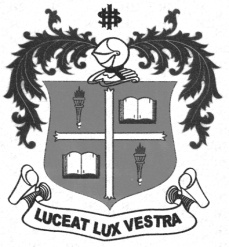 B.A. DEGREE EXAMINATION – ECONOMICSFIFTH SEMESTER – NOVEMBER 2012EC 5403 - LABOUR ECO. & LABOUR WELFARE                 Date : 16/11/2012 	Dept. No.	        Max. : 100 Marks                 Time : 9:00 - 12:00 	                                             Part – AAnswer any Five questions in about 75 words each:					      (5 x 4 = 20)Differentiate between labour market and product marketDistinguish between nominal wage and real wage.Comment on the marginal productivity theory of wage.Bring out the push and pull factors responsible for rural-urban migration.What is meant by collective bargaining?Distinguish between “Job Clustur and Wage Contour”What do you understand by fair wage and living wage?Part – BAnswer any Four questions not exceeding 250 words each:				      (4x10=40)Discuss the various social security measures in India.Explain the Sashkin’s model of workers participation in management.Examine the Wage Fund Theory.Evaluate the Minimum Wages Act 1948.Bring out the aims and objectives of ILO.Estimate the payment of bonus act 1965.Define trade union & outline the history of trade union investment in India.Part-CAnswer any Two questions not exceeding 900 words each:				   (2 x 20=40)Discuss the problem of unemployment in India.  Suggest remedies.Examine the classical theory of employment.Explain the institutional labour market model.Bring out the economic and non economic causes for industrial disputes and explain the preventive and settlement measures.********